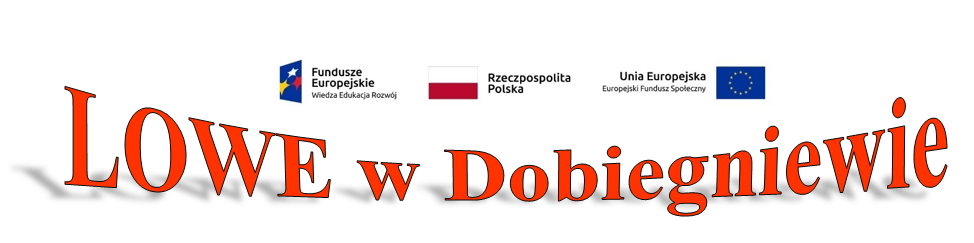 DRODZY RODZICE!W ramach realizacji projektu grantowego Lokalnego Ośrodka Wiedzy                    i Edukacji w Dobiegniewie proponujemy cykl zajęć wspierających rodziców na temat:Jak pomóc dziecku w nauce zdalnej?Pomożemy w obsłudze urządzeń komputerowych oraz nauce języka angielskiego                         i niemieckiego. Zajęcia stacjonarne w 5-osobowych grupach poprowadzą dla Państwa nauczyciele GZS.Osoby zainteresowane proszone są o telefoniczny kontakt z trenerami projektu:- pan Mariusz Wicher – zajęcia z obsługi komputera – tel. 668 282 382- pani Izabela Klimczyk – język angielski –tel. 693 344 878- pani Paulina Paczesna – język angielski –tel. 668 361 548- pani Marzena Korzeniewska – język niemiecki – tel. 698 812 125- pani Elżbieta Trojanowska – język niemiecki – tel.Animatorzy projektu